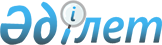 О признании утратившими силу постановлений Правительства Республики Казахстан от 1 февраля 2012 года № 186 "Об утверждении Правил регулирования численности животных" и от 11 июня 2013 года № 593 "О внесении изменений в постановление Правительства Республики Казахстан от 1 февраля 2012 года № 186 "Об утверждении Правил регулирования численности животных"Постановление Правительства Республики Казахстан от 27 декабря 2018 года № 898.
      Правительство Республики Казахстан ПОСТАНОВЛЯЕТ:
      1. Признать утратившими силу:
      1) постановление Правительства Республики Казахстан от 1 февраля 2012 года № 186 "Об утверждении Правил регулирования численности животных" (САПП Республики Казахстан, 2012 г., № 31, ст. 410);
      2) постановление Правительства Республики Казахстан от 11 июня 2013 года № 593 "О внесении изменений в постановление Правительства Республики Казахстан от 1 февраля 2012 года № 186 "Об утверждении Правил регулирования численности животных" (САПП Республики Казахстан, 2013 г., № 37, ст. 544).
      2. Настоящее постановление вводится в действие по истечении десяти календарных дней после дня его первого официального опубликования.
					© 2012. РГП на ПХВ «Институт законодательства и правовой информации Республики Казахстан» Министерства юстиции Республики Казахстан
				
      Премьер-Министр
Республики Казахстан 

Б. Сагинтаев
